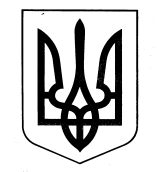 УКРАЇНАДЕПАРТАМЕНТ НАУКИ І ОСВІТИ ХАРКІВСЬКОЇ ОБЛАСНОЇ ДЕРЖАВНОЇ АДМІНІСТРАЦІЇХАРКІВСЬКЕ ОБЛАСНЕ ВИЩЕ УЧИЛИЩЕ ФІЗИЧНОЇ КУЛЬТУРИ І СПОРТУНАКАЗ20.01.2016				  	  Харків			                №32Про неприпустимістьвикористання у службовійдіяльності поштових скриньокта публічних сервісів	На підставі листа Міністерства освіти і науки України, на виконання доручення  Прем’єр-Міністра України А.А. Яценюка від 06.02.2015 №3898/1-15 щодо неприпустимості подальшого використання у службовій діяльності поштових та публічних сервісів, розміщених на закордонних інформаційних ресурсах, що призводить до витоку інформації з органів державної влади,НАКАЗУЮ:1. Заступникам директора з навчальної роботі Вовк А.В., заступнику директора з навчально-методичної роботи Вальковій Л.О., заступнику директора з виховної роботи Трофименко В.В., заступнику директора з адміністративно-господарчої роботи Ожго В.В., головному бухгалтеру Кушнаренко Т.О.:1.1. Не використовувати поштові скриньки (неофіційні) та публічні сервіси в зоні домену.RU.1.2. Довести зміст даного наказу до відома підлеглих їм працівників.Термін: до 25 січня 2016 року4. Контроль за виконанням даного наказу залишаю за собою.Директор  училища					А.М.Попов Крітова,   315-12-94